Policy on Assessment and Special Education NeedsIntroductory StatementThis policy provides for the provision for Pupils with Special Educational Needs in a mainstream settingRationale In drafting the policy for our school we pay particular attention to the Education for Persons with Special Educational Needs Act, 2004 (EPSEN), Section 1, which defines a special educational need as “ a restriction in capacity to participate in and benefit from education due to an enduring physical, sensory, mental health or learning disability, or any other condition which results in a person learning differently from a person without that condition...” together with the Learning Support Guidelines, 2000, which refer to pupils whose achievement is at a very low level and who are at risk of not reaching adequate levels of proficiency in literacy and numeracy before leaving primary school and with the guidelines set out in the Literacy and Numeracy for Learning and Life 2011-2020, 2011 that’s purpose is to “raise achievement in literacy and numeracy outcomes for all the students including those with special educational needs…”This policy will address all special needs through the continuum of support and taking into account the ethos of Kilmessan Mixed National School, which aims at promoting the full and harmonious development of all aspects of the person – intellectual, physical, cultural, moral and spiritual. Contents:AimsRoles and ResponsibilitiesSelection of Pupils for Supplementary TeachingConsultation with Parents and Parental PermissionProvision of Supplementary Teaching and Early Intervention.The Staged ApproachAssessmentRecord Keeping/Monitoring ProgressIn School CommunicationDuties of Co-ordinator for Special EducationList of AppendicesImplementation and Review of Policy.Aims The principal aim of all learning support is to optimise the teaching and learning process in order to enable all pupils with special educational needs to experience success at school and to achieve adequate levels of proficiency in literacy and numeracy before leaving primary school. Kilmessan Mixed National School will seek to make best use of the resources at its disposal in order to:Ensure early intervention occurs. We have a cohort of assessments, checklists and support materials (See Assessment and Checklists folder on teacher server) to identify and assess children with special educational needs. Class assessments, including teacher observations, class tests, and teacher designed tests and standardised tests are also used to identify children in need of supplementary teachingIdentify all children experiencing learning difficulties and to put in place appropriate learning support for these children and children transferring from other schools who have been identified for help previouslyDifferentiate the curriculum where necessary to meet the needs of children experiencing learning difficultiesEnhance the confidence of the child and develop their self esteemWork closely with parents/guardians as partners in their child’s educationEnable the children attending supplementary teaching to participate as much as possible in the full curriculum for their class levelProvide supplementary (this includes in-class and withdrawal) teaching and additional support in English, literacy, oral language, speech, comprehension, writing, Maths, social interaction, motor skills, behaviour and application to learning tasksTo use all resources effectively so that all children develop the skills and competencies necessary to lead an independent life.Roles and ResponsibilitiesBoard of ManagementThe Board should:Oversee the implementation of the school policy on special needs, ensure that adequate classroom accommodation and teaching resources are provided for the class and support teacher, provide adequate funding for the purchase of special needs materials and provide a secure facility for the storage of records. The Principal – B.MullinsThe Principal has overall responsibility for the development and implementation of the school policy on special educational needs. This involves ensuring that the teachers and parents/guardians of pupils selected for supplementary teaching are enabled to fulfil their roles as outlined in the school plan. All official communication with DES, inspectors, SENOs etc. and all paperwork relating to application for resources of any kind will be the final responsibility of the Principal. The Principal will also liaise regularly with the special education team on a regular basis.The Class TeacherThe class teacher has primary responsibility for the progress of all pupils in his/her classroom, including those selected for supplementary/resource teaching. He/she will endeavour to create a classroom environment where learning difficulties and different learning styles can be accommodated. Where a pupil is selected to receive supplementary teaching, the class teacher should contribute to developing the learning outcomes in the pupil’s school support plan/IEP/IPLP and to the planning and implementation of activities designed to attain those outcomes. Where supplementary teaching cannot be provided for a pupil, the class teacher will help to develop and implement a support programme that meets the pupil’s changing needs, in consultation with the learning support teacher. d)	The Special Education Teachers The S.E.T. team provides support for pupils will additional needs. They collectively are known as support teachers. All support teachers will:Work collaboratively with class teachers and SNAs to maintain a positive learning environmentIntervene early using appropriate assessment tools and resource pack (see Assessment and Checklists folder on teacher server)Devise, implement and update school support plans and/or school support plusMonitor and record their progress regularly and maintain confidential recordsLiaise with class teachers in relation to differentiation/planningLiaise with parents twice a year, principal and other relevant professionals such as psychologists, speech therapists etc. as necessaryAdminister formal and informal assessment and review progress, together with class teacher (see Assessment and Checklists folder on teacher server).e)       The Parents/GuardiansParents/Guardians can prepare for and support the work of the school by maintaining good lines of communication with the class teacher/SET team in relation to their child’s learning at home, behaviour and involvement with outside agencies.f)       Special Needs AssistantThe Special Needs Assistant should ensure the care needs of the pupil they are assigned to are met and communicate regularly with the class teacher/SET team and parents in relation to the child. They should provide input on the needs of the child, and assist the child in displaying their work and in any possible transition period for the child i.e. moving school or from one class level to another (see also SNA Policy)g)      PupilsPupils in receipt of supplementary teaching should, where appropriate: be familiar with the short and medium learning targets set out for them, contribute to the selection of texts and materials relevant to their learning and participate in appropriate assessment activities, including self assessment.A high level of teamwork is necessary in order for the needs of those pupils chosen for supplementary teaching to be met. The primary concern of the team will be how to best meet the needs of the pupils within their remit.Where a pupil attends more than one support teacher, all teachers, including the class teacher, should be involved in the school support plan process. (See also Staged Approach section.)Selection of Pupils for Supplementary TeachingStage 3: Pupils identified as having very significant special educational needs will be prioritised.Stage 2: Pupils will be selected for supplementary teaching in accordance with the Learning Support Guidelines and the Staged Approach model. Priority is given to those pupils who fall at or below the twelfth percentile in standardised tests in Maths/and or English each year. Pupils who have been at Stage 1 (i.e. been differentiated for by the classroom teacher) on the Staged Approach may move to Stage 2 and vice versa on review of their current level of attainment.Process of Consultation with Parents/Guardians of Children Selected for Supplementary TeachingParental permission is required for children to avail of supplementary teaching. Consent is sought from parents/guardians upon enrolment of their child in the school. Where parents/guardians refuse permission, the school will request this refusal in writing. Prior to the child availing of supplementary teaching, the class teacher will inform the parents.S.S.P plans are then drawn up using the following steps:-‘My Thoughts About School’ checklist to be completed with pupil (see Assessments and Checklists folder on teacher server)-Meet with class teachers and support teachers involved with child- Parent/Guardian input form (see Assessments and Checklists folder on teacher server) is sent home and returned-Draft S.S.P plan drawn up by support team-S.S.P meeting arranged with class teacher, support teacher(s), parents, principal and outside agencies if necessary-Where necessary, SET team members will attend P.T meetings.Provision of Supplementary TeachingEach year the following steps are taken to ensure maximum efficiency of the SET teamAll pupils in need of additional teaching support, (including pupils who have special educational needs) are identified.The level of intervention required on the basis of the pupils’ learning needs is identified. (Stage 2 or Stage 3). Are these needs best met in a group or one to one setting?Pupils learning needs at stages 2 and 3 are considered. Common needs are examined that can be met by grouping to ensure effective and efficient teaching and learning approaches. This is reviewed on an annual basis. Pupils continue or discontinue with the provision of supplementary teaching based on standardized test results, other suitable testing and the observation and professional judgement of the SET teacher and class teacher.The Principal, in consultation with the SET teachers, decides what role each member plays each year to ensure optimum support for all children.Supplementary teaching may be provided in Literacy, oral motor skills, speech & language, listening skills, Numeracy, social skills, motor skills, behaviour and application to learning tasks. Children will be given in class instruction or withdrawn in timetabled groups. Timetables shall be prepared in consultation with class teachers to avoid children missing any particular curricular area each day.  The timetables will allow for group/individual/in-class instruction.Note re DifferentiationDifferentiation is ongoing throughout the school. As part of our Special Education Policy we endeavour to cater for all groups and/or individuals with differing needs throughout the schoolPupils with EAL will attend supplementary teaching for a two year period. Where necessary, they may then transition to a literacy group based on previous stated criteriaWe also cater for the high-achieving/early finishing children in our school, aware of their need to be further challenged by differentiation in class.Early Finisher Tasks – Each classroom has early finisher tasks available for pupils who have completed their work.In-Class TeachingIn- class support and team teaching is widely practised throughout our school. This is arranged between the class and SET team and reviewed regularly. All members of SET team combine in-class support with withdrawal, some to a greater extent than others, due to the needs of the various pupils and classes. Topics currently being covered by the SET team in-class are as follows: mental Maths, problem solving, spelling skills, social skills, Art, peer tutoring, comprehension strategies such as Building Bridges of Understanding, station and team teaching, together with in-class support for individual pupils with needs.The Staged ApproachBased on Learning Support Guidelines (2000) and the Staged Approach to Assessment and Intervention outlined in Special Education Circular 02/05The staged approach encompasses a graduated problem solving model of assessment and intervention.There are three distinct school based processes (stages) in the model :Classroom Support (Stage 1)School Support (Stage2)School Support Plus (Stage 3)The Classroom Support (Stage 1) involves a problem-solving process which focuses on identifying and addressing the additional needs of individual pupils who require approaches to learning and/or behaviour within the classroom which are additional to or different from those required by other pupils. The class teacher has responsibility for interventions at this level. Classroom Support PlanIn some cases interventions at classroom support level are not enough to fully meet the pupil’s additional needs. School Support (Stage 2) may therefore be required. School Support PlanIf a pupil’s additional needs are severe and/or persistent, they are likely to need intensive support (Stage 3). School Support Plus will generally involve personnel outside the school team in the problem solving, assessment and intervention process. School Support Plus Plan.If a child with severe additional needs and/or a diagnosis enrols in the school, they will automatically start on Stage 3All parties involved in working with the child both inside and outside the school will be consulted in drawing up the School Support PlanThe staged approach is an evolving model where pupils may be moved or removed from the three stages as their needs are reviewedThe development of literacy and numeracy skills will be a major component of many interventions at Stages 2 and 3. However, additional needs in areas such as oral motor skills, social interaction, behaviour, motor skills and application to learning tasks may also need to be addressed.AssessmentStandardised testing in the final term of each yearDrumcondra Reading (1st – 6th) in MayDrumcondra Maths (1st – 6th) in MayDrumcondra Spelling (1st – 6th) in April/MayMIST Test (Senior Infants) in FebruaryDTens (Senior Infants) in JuneJolly Phonics Reading Test (Senior Infants) in JuneNNRIT- 1st in February and 5th in November.Diagnostic testing where necessary and as needs arise.Informal assessment of specific needs across the school See Assessments and Checklists folder on teacher server.Record Keeping / Monitoring ProgressFiles/records pertaining to children with SEN are treated as confidential and stored securely. The following people have access to such records: Principal; class teacher; special educational teacher; parents/guardians; DES officials and inspectors.Records are kept in the following ways:Standardised Assessment results are kept in the school database. All test records are kept on the School Database. These records will be held by the school until the youngest child in the class group reaches 21 years of ageThe pupil profiles are kept in a locked filing cabinet in the classroomsThe profiles of pupils who are at Stage 3 are kept in a locked filing cabinet in the central resource room. These contain SSP Plans and reports from outside agenciesAny pupil with one of these files in the central resource room will have a label on their pupil profile to indicate that there is further information accessible in their resource file. The SET team keep weekly or fortnightly planning notesClassroom Support PlansClassroom Support Plans are kept by the relevant SET teacher and class teacher during the year he/she is teaching the child. The class teacher keeps a copy of this in the pupil’s classroom file. At the end of the school year these files are handed on to the next teacherSchool Support Plan The School Support Plan is kept by the SET teacher. If a child is discontinued this SSP is closed and filed in the pupil’s classroom fileSchool Support Plus PlanAll pupils who have been assessed by services and who have received a diagnosis have a file in a locked cabinet in the SET room containing their reports and SSP plans etc. A virtual copy of the pupil’s SSP plan will be sent through Databiz to the class teacher and the pupil’s targets must be included in the their planning under differentiationExternal ServicesAll children who have been assessed by services and received a diagnosis have a file in a locked cabinet in the SET room containing their reports, SSP plans etc.All correspondence from external services will be kept in the pupil’s classroom file, unless a diagnosis is receivedIn School CommunicationThe Staged Approach, class profiles, individual assessment records and relevant support plans provide a written record of the progress of children who receive supplementary teaching. In order to deliver support in the most effective manner, it is necessary to ensure adequate provision is made for consultation between teaching staff. To this endAs part of the process of pupils changing class each year, the following meetings take place at the end or the beginning of the year: SET to SET; class teacher (outgoing) to SET; SET to class teacher (incoming)Each class teacher has a designated SET teacher to whom teachers can go with their concerns at any timeSET team meetings with the principal take place on the first Friday of every monthSET may attend the class level planning meetings for the classes they have been designated in order to obtain the class teacher’s monthly plan in order to provide for linkage and integration in their own planning.The SET provides a report to the class teacher on a regular basis.Exceptionally Able/ Gifted ChildrenPupils who are exceptionally able or talented are those who have demonstrated their capacity to achieve high performance in one or more areas such as mathematical, verbal, spatial awareness, musical, or artistic ability, and generally refers to those children with an IQ greater than 130, i.e. the top 2% of the population. There are several approaches that we employ in Kilmessan Mixed NS and sometimes a combination of all of these may be needed. These are suggested, non-exhaustive activities:Differentiation: keep the student with their usual age group, but provide different, more challenging material whilst avoiding repetitious workOpen-ended project work/ peer to peer tutoring /enrichment activities     *See Appendix:4 ‘SESS: Information on Exceptionally Able/ Gifted & Talented Children’Co-ordinator for Special Needs EducationThe Co-ordinator for Special Needs Education is responsible for the following,Organising SET team meetingsLiaising with the Principal regarding pupil with additional needsLiaising with relevant parties in relation to pupils at Stage 3Ensuring SSP plan meetings and review meetings with relevant class teachers, SET teachers, SNAs and parents are heldStorage of reports and/or assessments from outside agenciesOverseeing the completion of and storing of pupil profiles, classroom support, school support and school support plus plansEnsuring new psychological reports are stored correctly Reporting SET team developments to staffOrganising the purchase, administration, storage and updating of standardised testing for the schoolOverseeing 6th class transfer meetings for the children who will need support at second levelEnsuring that the SET team compile a list of concerns and liaise with the Principal in order to prioritise those in need of formal assessment. (Sept./Oct)Ensuring that the SET team, in conjunction with the Principal, liaise with NEPS psychologist and other relevant professionalsEnsuring that Personal Pupil Plans (PPP) are completed and sent to the SENO and that resources are applied for in conjunction with the Principal, SET teacher, class teacher and SNA if applicableEnsuring that the relevant teachers liaise with parents and local playschools for incoming pupils with special needsTeaching pupils with Special Educational NeedsEnsuring the SEN policy is updated regularly List of AppendicesAppendix 1 – A list of assessments available to the schoolAppendix 2 – Draft letter seeking parental permission for the SEN team to liaise with outside agenciesAppendix 3 – Resources maintained by the Support teachersAppendix 4 - SESS: Information on Exceptionally Able/ Gifted & Talented Children’Implementation and Review of PolicyMonitoring and review of this policy is an ongoing and developmental process. Pertinent issues and concerns may be brought to the attention of staff or Board of Management meetings by the school Principal.Signed on Behalf of the Board of Management:Chairperson: _______________________________	Date: ________________Appendix 1.List of AssessmentsList of AssessmentsStandardisedThe Middle Infant Screening Test. (M.I.S.T.)Drumcondra TestsNNRITDTensJolly Phonics ReadingTest2RDiagnostic (Literacy)Schonell graded spelling test.NARADOLCH listTeacher designed assessments (see Assessments and Checklists folder on teacher server) Micra- TPrimary School Kit for EAl (Up and Away)Jolly Phonics Reading TestSound LinkageJacksonDiagnostic (Numeracy)One Minute Basic Number Facts Tests in Addition, Subtraction, Multiplication and Division. (see Assessments and Checklists folder on teacher server)Sigma-TMathemagic Assessment BookOperation Maths Assessment BookDrumcondra Early Numeracy TestMALTTeacher designed assessments(see Assessments and Checklists folder on teacher server)Gross Motor SkillsSmart Moves ProgrammeGross Motor Skills Checklist(see Assessments and Checklists folder on teacher server)Fine Motor SkillsWrite From The Start Fine Motor Skills Checklist(see Assessments and Checklists folder on teacher server)Appendix 2 - Draft letter seeking parental permission for the SEN team to liaise with outside agencies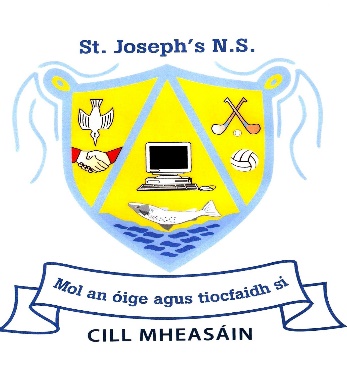 Kilmessan, Co. Meath.								e-mail: info@kilmessanns.ieC15 TE28									www.kilmessanns.comI_________________________ consent to the sharing of information about my child____________________ between Kilmessan National School and the professional services involved in the care of my child.Signed___________________Dated_________________Appendix 3 - Resources Maintained by the Learning-Support TeachersReading Scheme; Reading; A wide selection of reading material is maintained in the classroom Library.The Learning Support Classroom has a wide variety of material to supplement reading activities. ie. flashcards, word bingo, sight words, word games, word posters and word charts.Building Bridges of UnderstandingPhonics; In the Learning Support classroom we use P.A.T. (Phonological Awareness Training)The Learning Support classroom has a variety of supplementary material to support this scheme. i.e. phonic charts, tapes, games and flash cards.Alpha to OmegaSpellingSNIP programmeOral Language; Twenty Steps Towards Language Development.A variety of poetry and rhyme charts,charts and posters for conversation and vocabulary , tapes and books. I.e. Round and Round the Garden, Ten in a Bed and Poems for you.Mathematics; Copies of all classroom Maths books (Mathematic by Fallons)The Learning Support Class uses all the maths supplementary material available in the school on a use and return basis.A wide variety of counting material is available in class and is freely available for children to use at all times.ICT. The Learning Support Classrooms have their own computers; these computers are connected to the Internet via Broadband in the classroom. It is loaded with Word shark and again the teacher has access to all the school software on a use and return basis.Tests.The Learning Support Teacher maintains all tests and testing materials.An Assessment and Checklist Folder is available on the teacher server.Appendix 4Special Education Support Service:Information on Exceptionally Able / Gifted & Talented ChildrenNote: The Special Education Support Service wishes to acknowledge and thank Dr. Sheila Gilheany, Director, Irish Centre for Talented Youth, Dublin City University, for her input in the compilation of this document.Definition:From Report of the Special Education Review Committee1 (1993):Pupils who are exceptionally able or talented are those who have demonstrated their capacity to achieve high performance in one or more of the following areas:(a)  General intellectual ability; (b)  Specific academic aptitude;(c)  Creative or productive thinking; (d)  Leadership ability;(e)  Visual and performing arts; (f)   Mechanical aptitude;(g)  Psychomotor ability, e.g. in athletics, gymnastics.A reasonable working definition which is accepted world-wide in educational and psychological circles is that a child who shows exceptional ability in one or more areas such as mathematical, verbal, spatial awareness, musical, or artistic ability may be considered gifted. Defining the term ‘exceptional’ is more difficult as this group falls in a continuum. Opinions vary on this but the majority suggest that children falling into the top 5% of the population in a given area are probably in need of some additional support.The term ‘gifted’ tends to be reserved for those with an IQ greater than 130, i.e. the top 2% of the population. It is important to remember, though, that IQ scores extend to 170 and above and while the numbers of such people become progressively smaller with increasing score, the needs of these ‘profoundly gifted’ become increasingly acute. Within a school it would probably be reasonable to use a working definition, which would say that children with ability at the 97th percentile level in at least one area are seen as having special needs. At this kind of level, there are approximately 23,000 exceptionally able children within the Irish educational system. Such children are from all possible social backgrounds.1 The Special Education Review Committee was established by the Minister for Education in August 1991 and was chaired by Mr. Declan Brennan.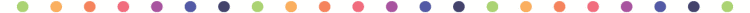 Common  Characteristics:Exceptionally able children are likely to show some of the following characteristics. However, it is important to remember that every child is an individual and so will have their own particular strengths, talents and weaknesses. It is also important to note that students will exceptionally ability will not always achieve highly in the classroom.1. Keen powers of observation;2. Have learned to read early (often well before school age);3. Reads rapidly and widely;4. Well developed vocabulary – takes a delight in using new and unusual words;5. Has great intellectual curiosity;6. Absorbs information rapidly – often described as being like sponges;7. Very good memory – can recall information in different circumstances;8. Has the ability to concentrate deeply for prolonged periods;9. Very good powers of reasoning and problem solving;10. Has intense interests;11. Possesses unusual imagination;12. Has a great interest in ‘big questions’ e.g. the nature of the universe, the problem of suffering in the world, environmental issues;13. Very sensitive – perhaps becoming upset easily;14. Very aware of rights and wrongs, concerned about injustices.What can I do as a Teacher?Exceptionally able children have special educational needs. Because regular schoolwork may not provide sufficient challenge they may experience boredom, which can lead to frustration at school. In addition, many may feel isolated and uncomfortable with their ability. This can lead to them under-achieving in school in an effort to conform. There are several approaches that can be of help and sometimes a combination of all of these may be needed.(a) Acceleration: move the student into an older class for some or all subjectsFrequently high ability children find that their natural peer group are older children. Their language and interests are often more in keeping with children who are 2-3 years older or indeed adults. If a child feels more comfortable with an older group, then acceleration may be a good option. As a first step it might be worthwhile having the student work with an older group for a trial period, perhaps for a special project.(b) Differentiation: keep the student with their usual age group, but provide different material Differentiation can be achieved in various ways. For example all students can be given the same type of work, but a high ability child may be expected to go into the project in more depth. Alternatively, within the same group, different tasks can be given to different groups of children.  This works particularly well wherethere are different groups of students for different subjects. It can help to encourage all students to understand that everyone has a wide range of different strengths and weaknesses.(c)  Open ended project workHave students working on material, which is not just a series of ‘closed questions’. Encourage ‘higher order’ thinking – e.g. ask ‘why did the character in the book behave in such way?’, ‘would you have acted similarly, if not why not?’ Encourage students to present their work in different ways – e.g. the end product of a local history project could be to design a travel brochure for time travellers to the area.(d) Special classesHave special classes available for a group of high ability students, perhaps on a weekly basis. In some schools these have been given by resource teachers / school principals / parents / retired persons in the local community.(e) Enrichment ActivitiesProviding access to activities such as lunchtime clubs e.g. chess, astronomy, quizzes, debates, music groups, drama.  Particularly try to facilitate students meeting others with similar interests even if they are in different year groups.(f)  Outside speakersInvite speakers to give talks in the school and use the topic as a starting point for ongoing project work.(g) Avoid giving the student repetitious workMost high ability children do not need a high level of repetitive work. Once they have grasped a new topic, they are usually keen to move on. If they have to do a large number of repetitive exercises it is very likely that they will become bored and resentful. Before introducing a new topic, check if anyone in the group already knows the area.  If you can establish that a child understands fully the new concept, have backup material ready for them. If a child has some ongoing project work, it can be helpful to let them work on that while the rest of the class are carrying out repeated examples.References / Extra ResourcesBooks:1.   Department of Education and Science (1993) Report of the Special Education Review CommitteeAvailable from Government Publications 01-6476834 €12.70 Catalogue No. E/1092.   The Irish Centre for Talented Youth has compiled a detailed bibliography related to the topic ofgifted & talented / exceptionally able children. The link is:  http://www.dcu.ie/ctyi/resource/r_biblio.htmOrganisations / Support Groups:The Irish Centre for Talented Youth (CTYI) works with young people of exceptional academic ability. Such students have been acknowledged by the Irish Department of Education and Science as having “special educational needs”. The Centre aims to address these needs by:Identifying high ability students throughout Ireland though annual Talent Searches;Providing services for these students, including Saturday classes, residential summer programmes, correspondence courses and Discovery Days;Giving support to parents and teachers; Carrying out research in this area.2.   Irish Association for Gifted Children / An Óige ThréitheachCarmichael House, 4 North Brunswick Street, Dublin 7Tel: (01) 8735702          Fax: (01) 8735737         Website:  http://www.iagc.ieSecretary: David Temple                         Chairperson: Leslie GravesThe activities of the IAGC include:Coffee Evenings at 8.00 p.m. on the first Friday of every month at the above addressMembers Meetings every 3 months.A newsletter is produced by the association several times a year.Explorers Groups operating from Marino VEC.  Tel: (01) 8332100 for further information. Publication: ‘Understanding Gifted Children: A Parent & Teacher Guide’3.   National Association for Gifted ChildrenSuite 14, Challenge House, Sherwood Drive, Bletchley, Milton Keynes MK3 6DP, UK. Tel: (0044) 870 7703217                         Website:  http://www.nagcbritain.org.ukd.                                                       National Association for Able Children in EducationP.O. BOX 242, Arnolds Way, Oxford OX2 9FR, UKTel: (0044) 1865 861879                         Fax: (0044) 1865 861880           Website:  http://www.nace.co.uk/APPENDIX 4 A: Useful Contacts / AddressesChess Ireland                                                       http://www.irishchess.com/66 Kincora Grove, Clontarf, Dublin 3(Website Newsletter with links to various other Irish Chess websites)Astronomy IrelandFreepost PO Box 2888, Dublin 5.Tel: (01) 8470777          E-mail:  info@astronomy.ie         Website:  http://www.astronomy.ieIrish Astronomical Society, PO Box 2547, Dublin 11                 Tel: (01) 8641382Dublin Naturalist’s Field Club(aim to increase awareness of natural history and environment)Patrick Wyse Jackson, Department of Geology, Trinity College, Dublin 2Armagh Planetarium, College Hill, Armagh BT61 9DB                Tel: (048) 37523689 http://www.armagh-planetarium.co.uk/Irish Mathematics Olympiad Training               http://www.ul.ie/~maths/imo.htmIBM DCU Irish Science Olympiad, c/o Michael A. Cotter, Dublin City University, Dublin 9E-mail:  iso@dcu.ie                     Website:  http://iso.dcu.ie/~iso/Arranges competitions to select post-primary students under 20 years of age to represent Ireland atInternational Science Olympiads in the areas of Physics, Chemistry, Biology and Programming.Irish Geological Association, c/o Dr. Julian Menuge, Department of Geology, University College Dublin. E-mail:  j.f.menuge@ucd.ie        Website:  http://www.tcd.ie/natural_resources/geoscience/iga.htm Arranges lectures on variety of geological topics usually held on Wednesday evenings at 8pm inUniversity College Dublin or Trinity College Dublin. Caters for professional, amateur and student geologistsThe Geographical Society of Ireland                 http://www.geographical-society-ireland.org/ Contact:            Honorary Secretary, Geography Department, University College Dublin, Dublin 4Programme of seminars and fieldtrips for its members.All things left-handed, PO Box 3471, Malahide, Co Dublin         Tel: (01) 8450343The Ark, Eustace Street, Temple Bar, Dublin 2Tel: (01) 6707788          Fax: (01) 6707758         Website:  http://www.ark.ieThe Ark provides cultural programmes for children aged between 4 and 14 years of age.Irish Peatland Conservation Council,119 Capel Street, Dublin 1Tel / Fax: (01) 8722397              Email:   bogs@ipcc.ie                 Website:  http://www.ipcc.ie The IPCC is an independent conservation charity, established 15 years ago to campaign for the conservation of a representative sample of living intact Irish bogs and peatlands looking for support.An Taisce Environmental Education Programmes, Tailor's Hall, Back Lane, Dublin 8.Tel: (01) 4541786          Fax: (01) 4533255                      Website:  http://www.antaisce.orgIrish Wildlife Trust, Garden Level 21 Northumberland Road, Dublin 4                 http://www.iwt.ieIrish Wildbird ConservancySouthview Church Road Greystones                                             Tel:  (01) 2875759Rutledge House, 8 Longford Place, Monkstown, Co. Dublin         Tel:  (01) 2804323Architectural Association of Ireland    8 Merrion Square, Dublin 2,IrelandTel: (01) 6614100          Fax: (01) 6614150         Website:  http://www.irish-architecture.com/aai/The AAI was founded in 1896 'to promote and afford facilities for the study of architecture and the allied sciences and arts, and to provide a medium of friendly communication between members and others interested in the progress of architecture'. It sponsors a public lecture series and annual awards.APPENDIX 4 B: Literary Competitions for Young PeopleGerald Manly Hopkins Poetry Competition     Contact: Mr. Richard O’Rourke, Monasterevin, Co. KildareTel: (045) 525416                                                 Deadline: JuneListowel Writers Week / Kerry County Council Creative Writing for YouthContact: Ms. Mary Kennelly,  PO Box 147, Listowel, Co. KerryTel: (068) 21074                                                   Deadline: MarchCarlingford Lough Young Writers Circle Contact: Ms. Michelle Carvin, Trinity Close, Carlingford. Tel: (042) 9373284                                               Deadline: MayCecil Day Lewis Awards, Athy Urban District Council, Rathstewart,  Athy, Co. KildareContact: Pat Henshaw   Tel: (0507) 38968          Deadline: NovemberClonmel Writers Weekend Library Competition Contact: Marie Boland, Secretary Clonmel LibraryTel: (052) 24545                                                   Deadline: JulyCraven Poetry Competition Contact: Willie Treacy, Shortstone, Hackballs Cross, Dundalk, Co LouthTel: (042) 9377110                                               Deadline: MarchFeile Filiochta International Poetry Competition                      http://www.dlrcoco.ie/library/feile.htmTel: (01) 2781788 (Joe Keyes)                             Deadline: OctoberPatrick MacGill Summer School Contact: Nora Breslin, Buncrubog, Glenties, Co DonegalTel: (075) 51103                                                   Deadline: JuneIrish Writers Centre,19 Parnell Square, Dublin 1             http://www.writerscentre.ie/Young Business Writer Award Competition,  DCU Business School, Dublin 9. Tel 7005659Deadline: DecemberYoung Science Writers Competition, RDS / Technology IrelandTel: (01) 6680866          http://www.rds.ie/rds_foundation/index_science_act.htmlVery Special Arts Young Playwright Programme, City Arts Centre, 23-25 Moss Street, Dublin 2Tel: (01) 6770643APPENDIX 4 C: WEB PAGES OF INTEREST FOR STUDENTSNew Scientist Planet Science Hotspots                http://www.keysites.com/keysites/hotspots/hotspots.htmlBBC Tomorrow’s World                                         http://bbc.co.uk/tw/ Double Helix                                                          http://www.csiro.au/helix/ Try Science                                                           http://www.tryscience.org/ScienceNet Information Service                            http://www.sciencenet.org.ukScience.ie                                                              http://www.science.ieProjects on the environment & Astronomy            http://www.theguardians.com/index.htmlInternational Astronomical Youth Camp                http://www.iayc.org/Odyssey of the Mind                                              http://www.odysseyofthemind.com How Stuff Works                                                    http://www.howstuffworks.com/ How Things work                                                   http://howthingswork.virginia.edu/Math Soft Maths Puzzle Page                               http://www.mathsoft.com/puzzle.htmlMaths Forum: Maths Software                              http://mathforum.org/arithmetic/arith.software.html Mega Mathematical                                               http://www.c3.lanl.gov/mega-math/ Mathmastery.com                                                  http://www.mathmastery.com/dailybrains/Tips for Children interested in Creative Writing     http://www.realkids.com/club.shtmlEwritelife.com                                                        http://www.ewritelife.com/ National Space Society                                         http://www.nss.org/Ask an Astronaut                                                   http://www.kingston.ac.uk/sec/aaa.htmAsk a Space Scientist about Space Travel           http://image.gsfc.nasa.gov/poetry/ask/astravel.htmlViews of the solar system                                      http://www.solarviews.com/ Welcome to the Planets                                        http://pds.jpl.nasa.gov/planets/Physics Puzzles                                                    http://www.afunzone.com/Physics.htmlPhysics Puzzles, University of Birmingham, UK   http://www.ph.bham.ac.uk/text/physics/admissions/puzzles/ Ask a Volcanologist                                               http://volcano.und.edu/vwdocs/ask_a.htmlAsk a Geologist                                                     http://walrus.wr.usgs.gov/docs/ask-a-ge.html/ Smart E – Irish Energy’s web site for children      http://www.irish-energy.ie/Smart_E/index.htm Irish Archaeology on the Internet                          http://www.xs4all.nl/~tbreen/links.htmlWild Ireland Magazine                                           http://www.wildireland.ie/National Geographic                                              http://www.nationalgeographic.com/Exploring the Environment                                    http://www.cotf.edu/ete/modules/modules.htmlKids Domain                                                          http://www.kidsdomain.com/ Purdue University Online Writing Lab                   http://owl.english.purdue.edu/ Brain Teasers & Puzzles: Brain Bashers              http://www.brainbashers.com/APPENDIX 4 D: WEB PAGES OF INTEREST FOR PARENTS / TEACHERSResearch Bibliography from Center for Talented Youth, Johns Hopkins University, Baltimore, USAhttp://www.jhu.edu/gifted/research/biblio.htmlOnline Articles from Center for Talent Development, Northwestern University, Illinois, USAhttp://www.ctd.northwestern.edu/resources/articles.htmlEric Clearinghouse on Disabilities and Gifted Education http://ericec.org/index.htmlParents Newsletter, Talent Identification Programme, Duke University, Durham, North Carolina, USAhttp://www.tip.duke.edu/newsltr/index.html Gifted & Talented Resources Online        http://www.eskimo.com/~user/kids.html The Hollingworth Center for Highly Gifted Childrenhttp://www.hollingworth.org/ Roeper Review – A journal on Gifted Educationhttp://www.roeperreview.org/Gifted Monthly newsletter                         http://www.giftedmonthly.homestead.com/ The Council for Exceptional Children       http://www.cec.sped.org/Gifted Children with Learning Disabilities:  A Review of the Issues http://www.ldonline.org/ld_indepth/gt_ld/jld_gtld.htmlScoilNet - Helpful information for parents / teachers / students on Irish Educationhttp://www.scoilnet.ieImagine A magazine for Talented Youth – Published by CTY, Johns Hopkins University, Baltimorehttp://www.jhu.edu/gifted/imagine/For further resource material, use the following link:  http://www.dcu.ie/ctyi/resource/r_materi.htma.CTYI, Dublin City University, Dublin 9Tel: (01) 7005634Fax: (01) 7005693E-mail:  ctyi@dcu.ie        Website:  www.dcu.ie/ctyiUniversity of LimerickInstitute of Technology, DundalkGordon LessellsDr. Maurice O’ReillyTel: (061) 202018Tel: (042) 9370295Maynooth CollegeUniversity College CorkProf. Tony O’FarrellProf. Finbarr HollandTel: (01) 7068378Tel: (021) 4902540University College DublinProf. T. LaffeyTel: (01) 7068265